Задание по  ИЗО для 5 классовна 21 апреля Выполняем работу на конкурс  детских рисунков по теме:Петербург при свете фонарей 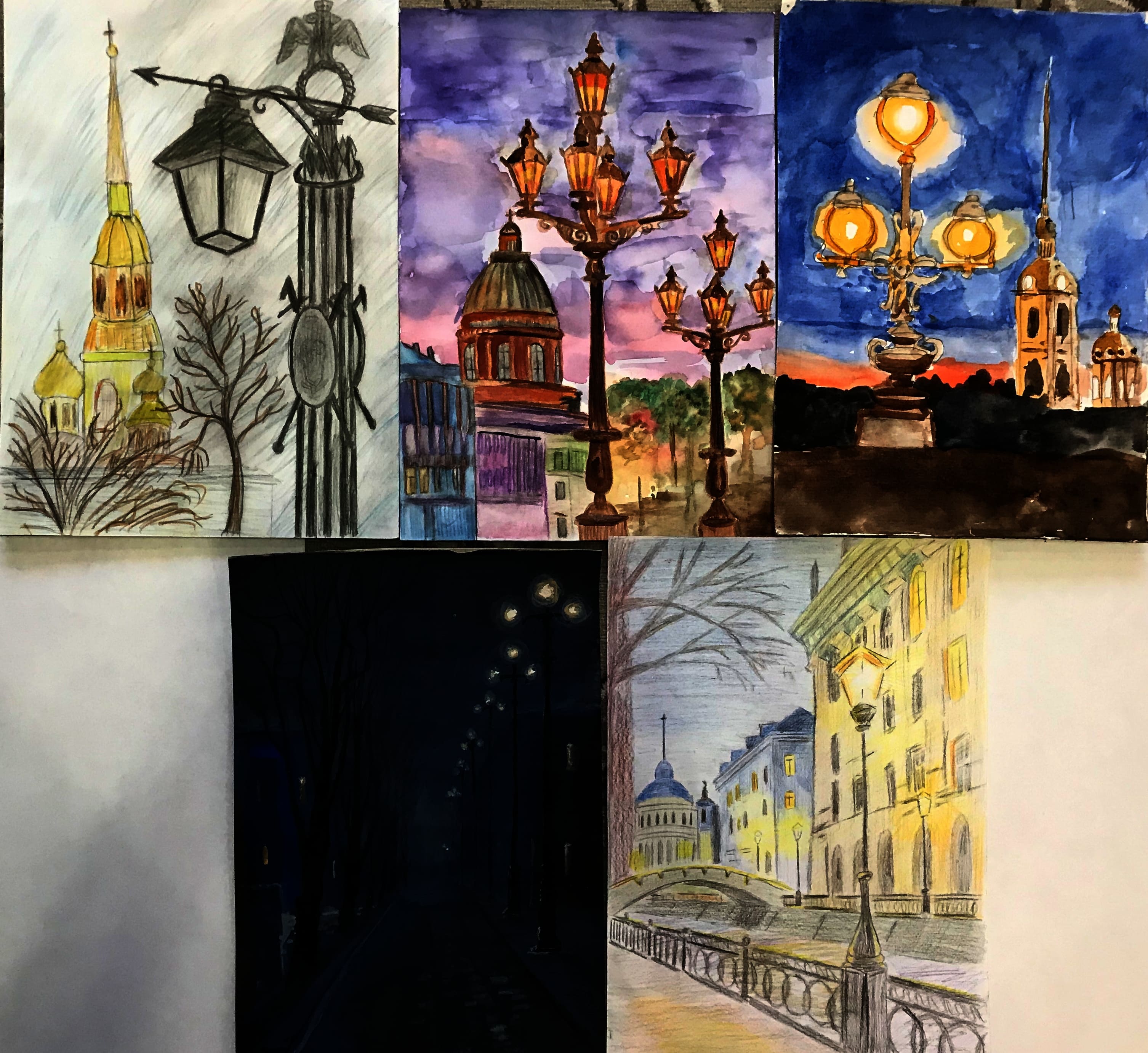 на 28 апреляРисуем:работу на конкурсрисунков,«Чистота  и красота начинается с тебя»Темы конкурса«Позаботимся о будущем!», «Цена равнодушия — гибель природы», «Хорошая экология города — спасение всей планеты!», «Будущее — в наших руках», «Чистота природы начинается с тебя!», «Сбережёшь природу-сбережёшь здоровье», «В каком городе жить- выбирать тебе!», «Сохраним природу вместе!», «Сделаем город лучше».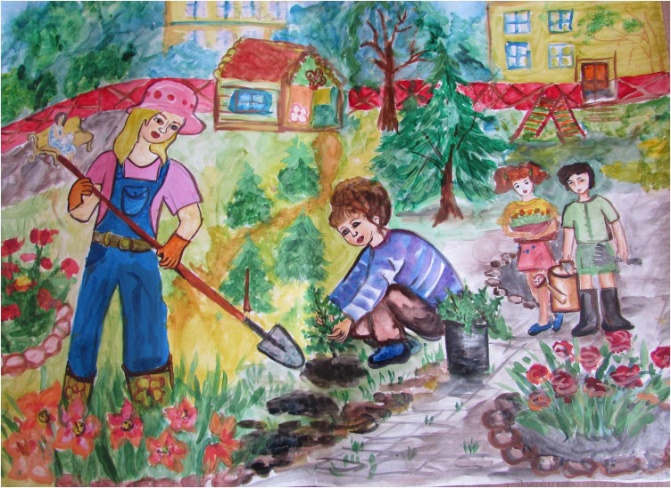 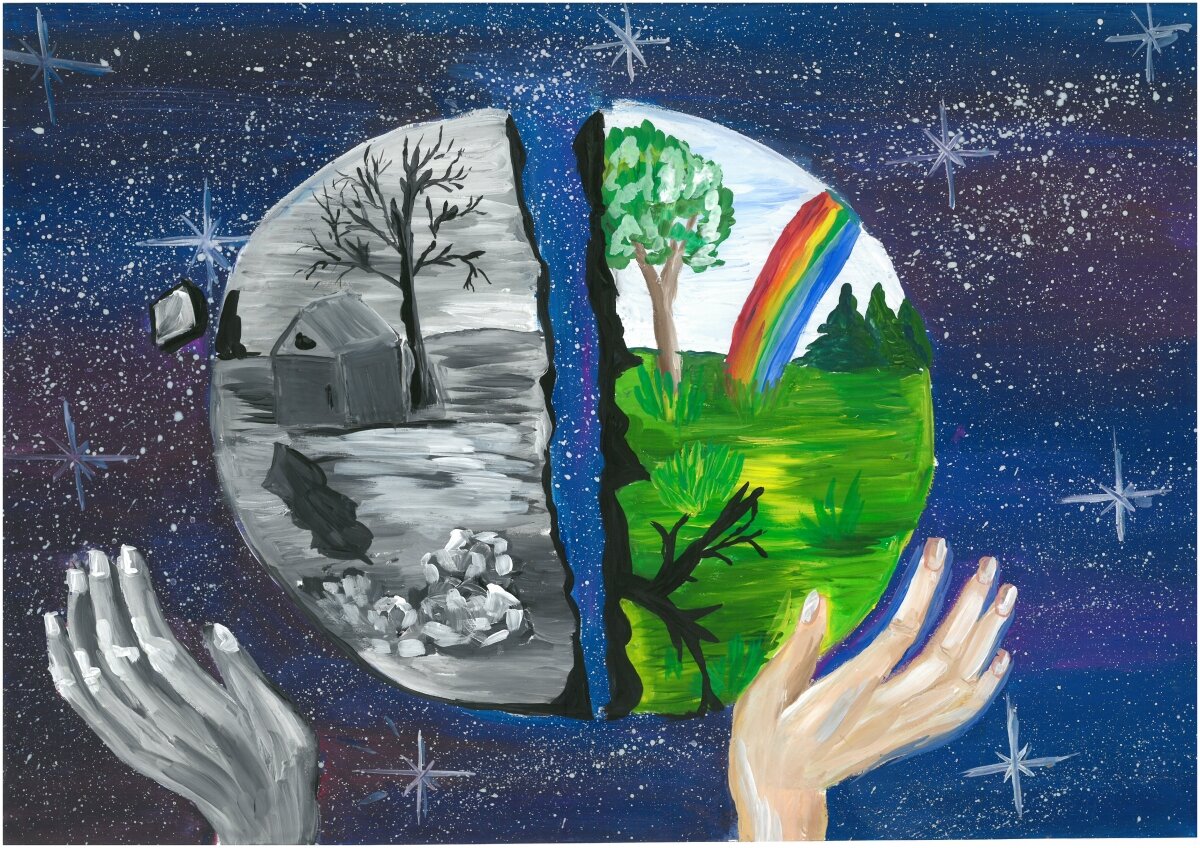 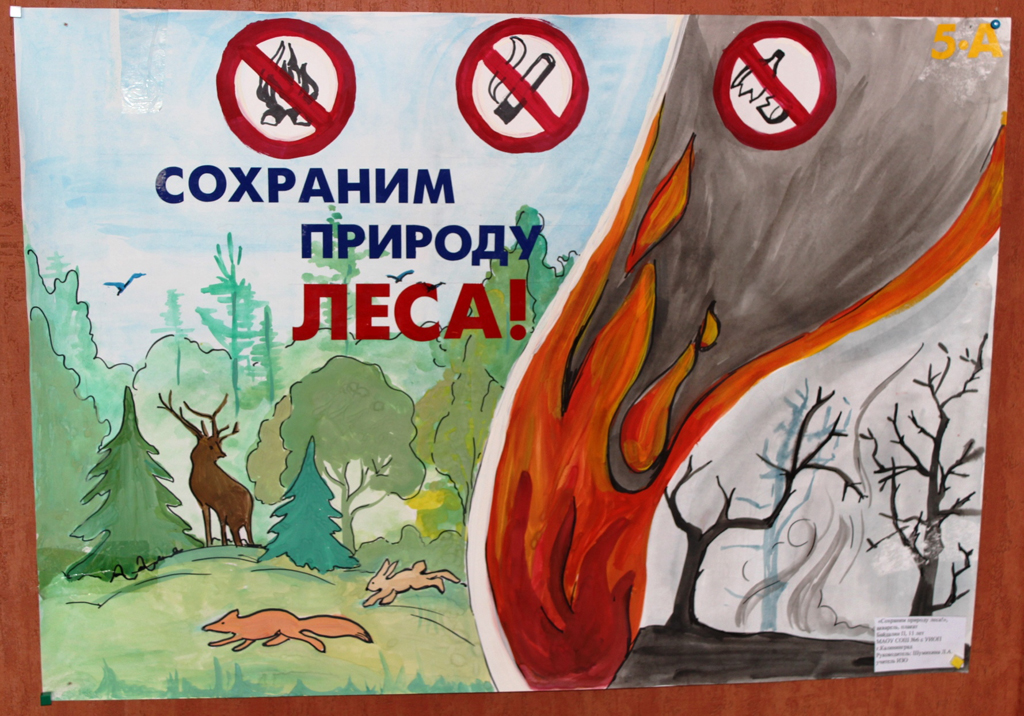 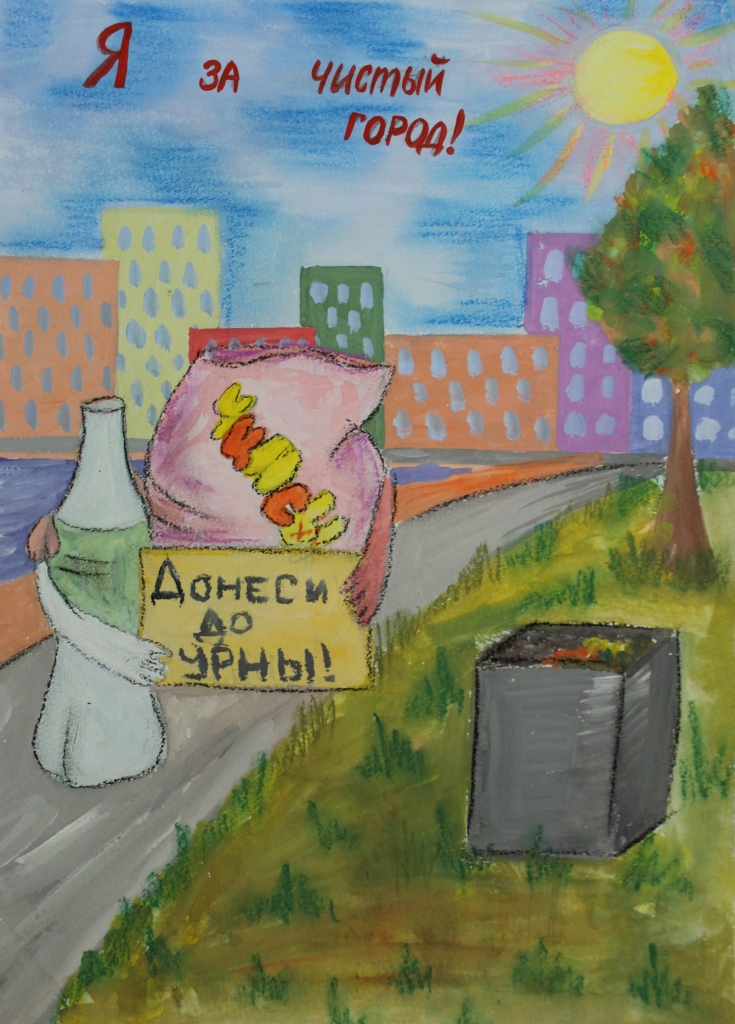 